Решениекомиссии по экономике и поддержке предпринимательства Общественной палаты Липецкой области по вопросу: «Развитие предпринимательской инициативы в Липецкой области»  24 марта 2021 г.Заслушав и обсудив информацию управлений экономического развития, потребительского рынка и ценовой политики Липецкой области, Союза «Липецкая торгово-промышленная палата», Липецкого регионального отделения общероссийской общественной организации малого и среднего предпринимательства «ОПОРА РОССИИ», комиссия отмечает следующее. С целью развития предпринимательской инициативы в Липецкой области реализуется национальный проект «Малое и среднее предпринимательство и поддержка индивидуальной предпринимательской инициативы», который направлен на всестороннее улучшение предпринимательского климата в регионе.Проекты предлагают необходимые меры по поддержке предпринимательства на всех этапах развития бизнеса – от появления идеи до выхода на экспорт. Для поддержки развития предпринимательской инициативы в Липецкой области создан центр «Мой бизнес» (Центр). Центр и муниципальные организации инфраструктуры поддержки бизнеса, оказывают консультационную поддержку субъектам малого и среднего предпринимательства. За 2020 год Центром  оказано 4 242 услуги для 2,4 тыс. субъектов МСП,  отработано 11 087 обращений, поступивших на «горячую линию» от юридических лиц и индивидуальных предпринимателей. На онлайн-площадке Центра проведено 5 прямых эфиров по антикризисным мерам поддержки субъектов МСП.В феврале 2021 года создан филиал Центра в г. Ельце, а на его базе Центр молодежного инновационного творчества (ЦМИТ). ЦМИТ будет проводить занятия с использованием инновационного оборудования и призван повысить интерес молодежи региона к ведению предпринимательской деятельности и разработке технологических, инженерных и IT-проектов.Консультационная поддержка начинающим предпринимателям оказывается также в рамках реализации проекта «Наставничество начинающих предпринимателей в Липецкой области».  В 2020 году наставники подключились к совместному проекту с РАНХиГС «Стартап как диплом». В январе – феврале 2021 г. отобрано 17 бизнес-идей студентов для дальнейшей реализации.  Развитию предпринимательской инициативы способствовали проведённые Центром в 2020 году бесплатные предпринимательские форумы: «Малый бизнес. Перезагрузка», «Мой бизнес. Время Атлантов», «Женский бизнес форум».  С целью реализации информационной поддержки для бизнесменов Липецкой области работает портал мойбизнес48.ру. На портале размещена информация о существующих мерах поддержки МСП, а также даты ближайших форумов и семинаров. В режиме «одного окна» есть возможность воспользоваться необходимыми сервисами для регистрации бизнеса, юридического сопровождения, оптимизации бизнес-процессов, ведения бухучёта и многого другого.В области оказывается имущественная поддержка субъектам малого и среднего предпринимательства в виде передачи во владение и (или) в пользование государственного или муниципального имущества, как на возмездной, так и на безвозмездной основе или на льготных условиях.  Развитию предпринимательской активности способствует финансовая поддержка бизнеса через развитие механизмов льготного кредитования малых и средних предприятий с пониженной процентной ставкой. В 2020 году в рамках Нацпроекта увеличена капитализация НМКК «Липецкий областной фонд поддержки малого и среднего предпринимательства» (далее – Фонд) на 201 млн. рублей за счет средств федерального и регионального бюджетов. Фондом за 2020 год выдано 73 антикризисных микрозайма на общую сумму 68,263 млн. рублей. Кроме того, Фондом проведена реструктуризация обязательств по заключенным договорам микрозайма по 49 обращениям от субъектов МСП, предоставляются поручительства «Антикризисная поддержка» по привлекаемым кредитным средствам у финансовых организаций на льготных условиях, а также в случае отсутствия залогового обеспечения.С целью улучшения предпринимательского климата в соответствии Законами Липецкой области от 26.05.2020 г. № 389-ОЗ, от 18.06.2020г. № 397-ОЗ в Липецкой области приняты меры в части налогового стимулирования:- расширен перечень видов деятельности (+12 видов), по которым разрешается применение патентной системы налогообложения, - введен специальный налоговый режим «Налог на профессиональный доход», по которому применяется налоговая ставка 4% или 6%,  - для арендодателей ТЦ и торговых объектов за 2020 год предусмотрена льгота по налогу на имущество организаций в размере арендной платы, в отношении которой предоставлена отсрочка, и (или) в размере уменьшения арендной платы за принадлежащие им торговые помещения. Законом Липецкой области от 08.10.2020 г. № 436-ОЗ внесены изменения в Закон «О патентной системе налогообложения в Липецкой области» и Закон «Об установлении налоговой ставки для организаций и индивидуальных предпринимателей, применяющих упрощенную систему налогообложения» по продлению «налоговых каникул». Право на применение нулевой налоговой ставки для начинающих предпринимателей, осуществляющих деятельность в социальной, научно производственной сферах, а также, в сфере оказания бытовых услуг. Для поддержания предпринимателей, продвигающих свою продукцию за рубеж, на базе центра «Мой бизнес» работает центр экспортной поддержки. В нем предприниматели могут получить нефинансовую поддержку, позволяющую увеличить географию поставок и расширить бизнес. Среди услуг – организация выставок и бизнес-миссий, что способствует заключению предпринимателями экспортных контрактов, помощь в патентовании, экспортная аналитика, а также страхование.В 2020 году Центром поддержки экспорта Липецкой области была успешно организована одна международная бизнес-миссия (в Республику Беларусь) для 7 субъектов малого и среднего предпринимательства, а также 7 международных выставок, в которых приняли участие 35 субъектов МСП. В результате 41 предприниматель стал экспортером в 31 страну мира, заключив 136 экспортных контрактов на общую сумму более 15 млн. долларов, что значительно превышает плановый показатель.Центр экспортной поддержки Липецкой области вошел в тройку лучших центров страны по итогам реализации в 2020 году федеральной программы экспортных семинаров, составленной российским экспортным центром, входит в пятерку лидеров по ЦФО.Работу по развитию предпринимательской активности в сфере потребительского рынка области проводит управление потребительского рынка и ценовой политики Липецкой области. В частности,  Управлением в 2020 году приняты следующие меры:- продлены лицензии по розничной продаже алкогольной продукции, в том числе при оказании услуг общественного питания на срок 12 месяцев без обращения в лицензирующий орган и без оплаты государственной пошлины 133 лицензиатам, осуществляющим деятельность в 307 торговых объектах;- переоформлены лицензии на осуществление розничной продажи алкогольной продукции крепостью до 16,5% в летних верандах в течение 2-х дней 22 лицензиатам;- сокращены сроки рассмотрения поданных заявлений для получения и переоформления лицензии;  - приостановлено проведение контрольно-надзорных мероприятий, за исключением проведения внеплановых проверок, основанием для которых является причинение вреда жизни, здоровью граждан, возникновение чрезвычайных ситуаций природного и техногенного характера и др.В 2020 году управлением разработаны нормативно-правовые акты, которые внесли существенные изменения в сферу потребительского рынка. В частности, утверждён новый Порядок организации ярмарок на территории Липецкой области, продлён срок переходного периода в части использования управляющими сельскохозяйственными и сельскохозяйственными кооперативными рынками компаниями исключительно капитальных зданий, строений, сооружений до 1 декабря 2021 года.  Административные наказания заменены на предупреждения в отношении более 60 организаций и индивидуальных предпринимателей. Кроме того, в отношении хозяйствующих субъектов при рассмотрении дел применялся механизм назначения административного наказания в виде штрафа, ниже установленного минимального размера.Продолжена практика оказания государственной поддержки хозяйствующих субъектов, осуществляющих обслуживание сельских населенных пунктов, в рамках государственной программы Липецкой области «Развитие сельского хозяйства и регулирование рынков сельскохозяйственной продукции, сырья и продовольствия Липецкой области» (далее – государственная Программа), в реализации мероприятий которой принимают участие субъекты малого и среднего бизнеса. Увеличено финансирование из областного бюджета в 2020 году до 18 млн. руб. мероприятий подпрограммы 8 «Развитие торговли Липецкой области на 2014-2016 годы и на период до 2020 года» указанной Государственной программы.  Союз «Липецкая торгово-промышленная палата», являющийся со-организатором Центра «Мой бизнес» в рамках развития предпринимательской инициативы  проводит различные мероприятия, направленные на увеличение количества предпринимателей в Липецкой области и развитию их активности и инициативы по становлению и развитию своего дела.По инициативе ТПП Липецкой области и при активном участии её сотрудников центром «Мой бизнес» было проведено тестирование готовности к предпринимательской деятельности у 1068 молодых людей.  Для этой аудитории были проведены 3 деловые игры по закреплению предпринимательских навыков, 2 конкурса бизнес-идей.Для обучающихся в общеобразовательных и профессиональных образовательных организациях Липецкой области  был прочитан образовательный курс «Бизнес-старт» с участием предпринимателей, организована   образовательная смена Teen Start. Для вновь зарегистрировавшихся 33 предпринимателей был проведен пятидневный обучающий курс по основам предпринимательства.В рамках деятельности ТПП Липецкой области и центра «Мой Бизнес» было осуществлено масштабное социологическое исследование, направленное на выявление основных проблем, препятствующих развитию малого бизнеса в Липецкой области.Организовано обучение молодых предпринимателей по программе «Масштабирование бизнеса», региональный этап предпринимательской премии «Бизнес-успех», конкурс «Молодой предприниматель Липецкой области» и другие мероприятия. Примером поддержки предпринимательской инициативы общественными объединениями предпринимателей может служить проект социального предпринимательства «Самбо - воспитание спортом» в рамках реализации проекта «Самбо в школы», поддержанный ЛРО «ОПОРА РОССИИ» и Федерацией самбо Липецкой области.  В рамках реализации проекта планируется, что клубы «Твое самбо» в течение ближайших 5 лет будут функционировать в каждой школе Липецкой области. В настоящее время благодаря развитию проекта борьбой самбо занимаются более 300 детей в селах и малых городах Липецкой области.Однако, следует отметить, что субъекты МСП столкнулись с злоупотреблением доминирующим положением ресурсно-снабжающих организаций, которое выразилось в прекращении поставки электроэнергии в связи с безучтённым потреблением. Кроме того, не всегда оправдано завышается арендная плата за пользование помещениями, что приводит к сокращению субъектов МСП. Слабо развивается социальное предпринимательство. С учетом вышеизложенного комиссия РЕШИЛА:Принять к сведению представленную информацию Обратиться в совет Общественной палаты Липецкой области РЕКОМЕНДОВАТЬ:Министерству экономического развития РФ рассмотреть вопросы:разрешения применения упрощенной системы налогообложения  организациями малого бизнеса, имеющим годовой доход до 300 млн. рублей;расширения возможности использования патентной системы налогообложения, в частности, разрешить применение ПСН не только индивидуальными предпринимателями, но и субъектами МСП, имеющими среднюю численность работников до 50 человек и доход до 150 млн. рублей;предоставления субъектам РФ права устанавливать пониженную налоговую ставку до 4% на 2021 год для отдельных категорий налогоплательщиков и ставку в 0% для юридических лиц, ИП, работающих в наиболее пострадавших отраслях.Управлению экономического развития Липецкой области:обеспечить выполнение запланированных мер, направленных на реализацию регионального проекта по развитию предпринимательской инициативы в Липецкой области, в том числе в сфере социального предпринимательства и самозанятости граждан;постоянно актуализировать  перечень зарегистрированных самозанятых на территории Липецкой области для последующего массового информирования о существующих программах поддержки этой категории бизнеса.  Управлению потребительского рынка и ценовой политики Липецкой области:продолжить разработку нормативно-правовых актов, которые будут поддерживать инициативные предложения субъектов МСП для осуществления позитивных изменений в сфере потребительского рынка области;организовать широкое информирование предпринимательского сообщества о планируемых  городских и областных массовых мероприятиях: ярмарки,  дни с\х производителей, мероприятия в городских пространствах и др. и предусмотреть возможность снижения стоимости арендуемых палаток и лотков  для  предпринимателей на этих мероприятиях.Федеральной налоговой службе по Липецкой области осуществлять разъяснительную деятельность в процессе ужесточения контроля по применению ККТ в сфере общепита и на потребительских рынках Липецкой области.Союзу «Торгово-промышленная палата Липецкой области»: оказывать содействие членам ТПП в развитии предпринимательской инициативы в рамках полномочий;активизировать работу по популяризации малого предпринимательства в молодежной среде.Центру «Мой бизнес» совместно с Союзом «Торгово-промышленная палата Липецкой области»:проводить мониторинг регистрации новых предпринимателей и организовывать их обучение, обращая при этом особое внимание на предпринимателей среднего и старшего возраста, как  группы с особенными факторами проблем ведения и развития бизнеса;сформировать календарный план проведения городских и областных массовых мероприятиях: ярмарки,  дни с\х производителей, мероприятия в городских пространствах и др. и разместить его на ресурсах Центра и Союза «Торгово-промышленная палата Липецкой области».АНО «Центр координации поддержки экспортно ориентированных субъектов малого и среднего предпринимательства Липецкой области» продолжить работу по вовлечению инициативных действующих и потенциальных предпринимателей в экспортную и социальную деятельность субъектов малого и среднего предпринимательства; оказывать им содействие в повышении предпринимательской грамотности и расширении сфер предпринимательской активности.ЛРО «ОПОРА РОССИИ»:проработать вопрос создания рабочей группы с участием управления образования и науки, управления физической культуры и спорта, управления социальной защиты населения, управления экономического развития Липецкой области, органов местного самоуправления для продвижения социального проекта «Самбо – в школы»;совместно с общественными организациями по поддержке предпринимателей в области организовать установление Доски почета лучших предпринимателей Липецкой области на Аллее предпринимателей в г. Липецке.Председатель  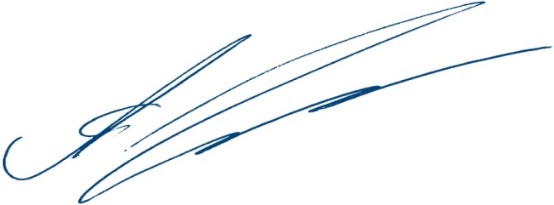 комиссии по экономике и поддержке предпринимательства                                                                                А.В. Гольцов